 	Denied Residency Petition Appeal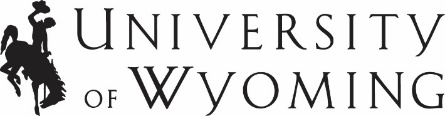 Please fill out all sections below, as applicable, and submit your form to the Office of the Registrar within 10 days from the date of the decision by the Registrar regarding your residency petition.(1) Name (Last, First, Middle Initial):      (1) Name (Last, First, Middle Initial):      (1) Name (Last, First, Middle Initial):      (2) WID (W#): W     (3) Term and year for which you are seeking residency:      (3) Term and year for which you are seeking residency:      Date of denial letter from Registrar:      Date of denial letter from Registrar:      Today’s date:      If you are appealing pursuant to UW Regulation 2-200, please indicate which criteria you believe you met based on the documentation you originally submitted with your petition:A   Wyoming vehicle registration in student’s own name, dated at least 12 months prior to petitioning.B   A valid Wyoming driver’s license or government issued photo Identification Card, dated at least 12 months prior to petitioning.C   Gainful Employment in Wyoming for the 12 months prior to petitioning, with earned income sufficient to pay for all tuition, fees, living, and other expenses for the same period of time.D   A Wyoming voter registration dated at least 12 months prior to petitioning.E   A Wyoming address on the most recent official federal income tax transcript, filed with IRS at least 12 months prior to petitioning.F   Documented use of a local Wyoming bank dated at least 12 months prior to petitioning.G   Change in permanent address on all records pertinent to Wyoming, dated at least 12 months prior to petitioning.H   Proof that the individual receives public assistance from the State of Wyoming or from a city, county or municipal agency in the State of Wyoming.If you are appealing pursuant to UW Regulation 2-200, please indicate which criteria you believe you met based on the documentation you originally submitted with your petition:A   Wyoming vehicle registration in student’s own name, dated at least 12 months prior to petitioning.B   A valid Wyoming driver’s license or government issued photo Identification Card, dated at least 12 months prior to petitioning.C   Gainful Employment in Wyoming for the 12 months prior to petitioning, with earned income sufficient to pay for all tuition, fees, living, and other expenses for the same period of time.D   A Wyoming voter registration dated at least 12 months prior to petitioning.E   A Wyoming address on the most recent official federal income tax transcript, filed with IRS at least 12 months prior to petitioning.F   Documented use of a local Wyoming bank dated at least 12 months prior to petitioning.G   Change in permanent address on all records pertinent to Wyoming, dated at least 12 months prior to petitioning.H   Proof that the individual receives public assistance from the State of Wyoming or from a city, county or municipal agency in the State of Wyoming.If you are appealing pursuant to UW Regulation 2-200, please indicate which criteria you believe you met based on the documentation you originally submitted with your petition:A   Wyoming vehicle registration in student’s own name, dated at least 12 months prior to petitioning.B   A valid Wyoming driver’s license or government issued photo Identification Card, dated at least 12 months prior to petitioning.C   Gainful Employment in Wyoming for the 12 months prior to petitioning, with earned income sufficient to pay for all tuition, fees, living, and other expenses for the same period of time.D   A Wyoming voter registration dated at least 12 months prior to petitioning.E   A Wyoming address on the most recent official federal income tax transcript, filed with IRS at least 12 months prior to petitioning.F   Documented use of a local Wyoming bank dated at least 12 months prior to petitioning.G   Change in permanent address on all records pertinent to Wyoming, dated at least 12 months prior to petitioning.H   Proof that the individual receives public assistance from the State of Wyoming or from a city, county or municipal agency in the State of Wyoming.Explain why you feel an error was made in the evaluation of dates on the documentation which was originally provided for this semester.  If you need more room for your explanation, feel free to attach more pages as necessary, but please note that NO additional documentation will be accepted:      Explain why you feel an error was made in the evaluation of dates on the documentation which was originally provided for this semester.  If you need more room for your explanation, feel free to attach more pages as necessary, but please note that NO additional documentation will be accepted:      Explain why you feel an error was made in the evaluation of dates on the documentation which was originally provided for this semester.  If you need more room for your explanation, feel free to attach more pages as necessary, but please note that NO additional documentation will be accepted:      